Call for Poster Abstracts2017 AARN EDUCATIONAL conference“The Rehab Journey: A Pathway to Quality Care”We invite you to submit an abstract for the 2017 Alabama ARN Educational Conference. Topics should be related to quality improvement, patient satisfaction, evidence based practice, or staff mental health and wellness. Case studies and research in rehabilitation are also encouraged.Abstract Format:Submit abstract using the provided template as an attachment via  e-mail and use the subject line Abstract Submission to: Cheryl LaneCLane@uabmc.eduAbstract Submission Deadline: Friday, February 10, 2017All Abstract submissions must be:Limited to 250 words, 1 inch margin, Times New Roman font, font size 12, single-spaced.Use the Attached Abstract Template and include:Name, Title, Degree, Facility employed, Phone number, and Email AddressAbstracts should include:Title of presentation Purpose of presentationBackgroundMethodsResultsConclusions ImplicationsThe top four submissions selected will have the opportunity for a 10 to 12 minute podium presentation!!Final selection and notification of presenters will be made via email by Friday, February 24, 2017.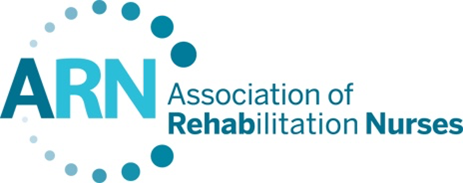 April 21, 20177:30am to 4:30pmSt. Vincent’s East Hospital 2nd Floor Classrooms 1-350 Medical Park East DriveBirmingham, Alabama 35235Continuing Education Contact hours will be offered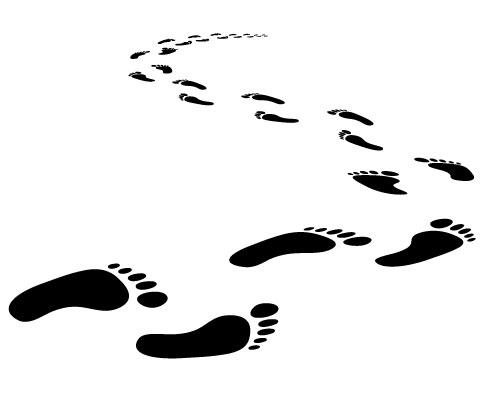 